 Подвижные игры на физкультурных занятиях в ДОУ. Игры очень важны для детей, они развивают активность, творчество, фантазию и воображение. Дети в игре учатся согласовывать свои действия с действиями других детей, развивают пространственную ориентацию, дают возможность применить освоенные навыки (бег, прыжки, лазание, ползание и т. д. ), служат для эмоциональной разрядки, приносят радость.Мне кажется, что подвижные игры- это «душа» занятия, то, ради чего дети готовы «терпеть» всю предыдущую часть. Нет, конечно им нравится всё- ползать, лазать, играть с мячом, обручем, прыгать просто или через скакалку. Но основное удовольствие приносят им игры. В конце занятия я часто провожу опрос детей-что больше всего запомнилось из того, чем занимались, что понравилось? И почти всегда дети говорят-бегать, играть. Я замечаю, что дети, как только переходят с ходьбы на бег, начинают смеяться, особенно младшие. Потому что они наконец-то получают то, к чему стремиться их детская натура- к движению! Они подсознательно знают, что движение-это жизнь, развитие, прогресс! И я считаю, что просто необходимо дать им такую возможность, максимально использовать время занятия, чтобы обеспечить двигательную активность детей. Тем более в наше время, когда ребёнок осваивает панель телефона или компьютера раньше, чем научится ходить, бегать или ловить и бросать мячик.Хочу поделиться игрой, которая очень нравится моим ребятам из старших и подготовительных групп.Подвижная игра «Путешествие»Задачи:Совершенствовать умение ходить и бегать врассыпную, не сталкиваясь.Тренировать различные виды основных движений: влезание на гимнастическую стенку, ходьбу и бег: на носках, пятках, широким и мелким шагом, прыжками, в приседе. Активизировать внимательность, быстроту реакции.Развивать творчество, воображение, фантазию детей.Музыкальное сопровождение: ПЕСЕНКА КРАСНОЙ ШАПОЧКИ к/ф "Приключения    Красной Шапочки" Слова Ю. Михайловой, музыка А. Рыбникова, или любая весёлая подвижная мелодия из вашей коллекции.Ход игры: Перед началом обговариваем с детьми « пункты назначения» нашего путешествия. Так, если я говорю- «ЛЕС!», значит, надо остановиться и изобразить дерево: ноги вместе, руки соединены над головой,как крона; Если – « Горы», то надо взобраться на гимнастическую стенку ( тут дополнительно обговариваем условия . в зависимости от условий зала, количества детей );если « Пляж» , то можно лечь на ковёр и позагорать, если « Море»,то надо сделать большой общий круг за руки. Иногда я добавляю « Северный Полюс!» , тогда надо « замёрзнуть», замереть. После проверки пунктов назначения начинается игра. Я говорю детям: «Внимание! Отправляемся в путешествие! Садимся на поезд и –поехали!», включаю музыку и дети, изображая поезд, начинают двигаться. Осле каждой остановки вид транспорта меняется. Это может быть самолёт, лыжи, скутер, велосипед, даже северный олень-фантазия безгранична! Обычно последний пункт у нас –море. Дети уже стоят в кругу и можно перейти к какой-нибудь малоподвижной игре. Надеюсь, моя игра понравится вам и вашим ученикам! Удачи!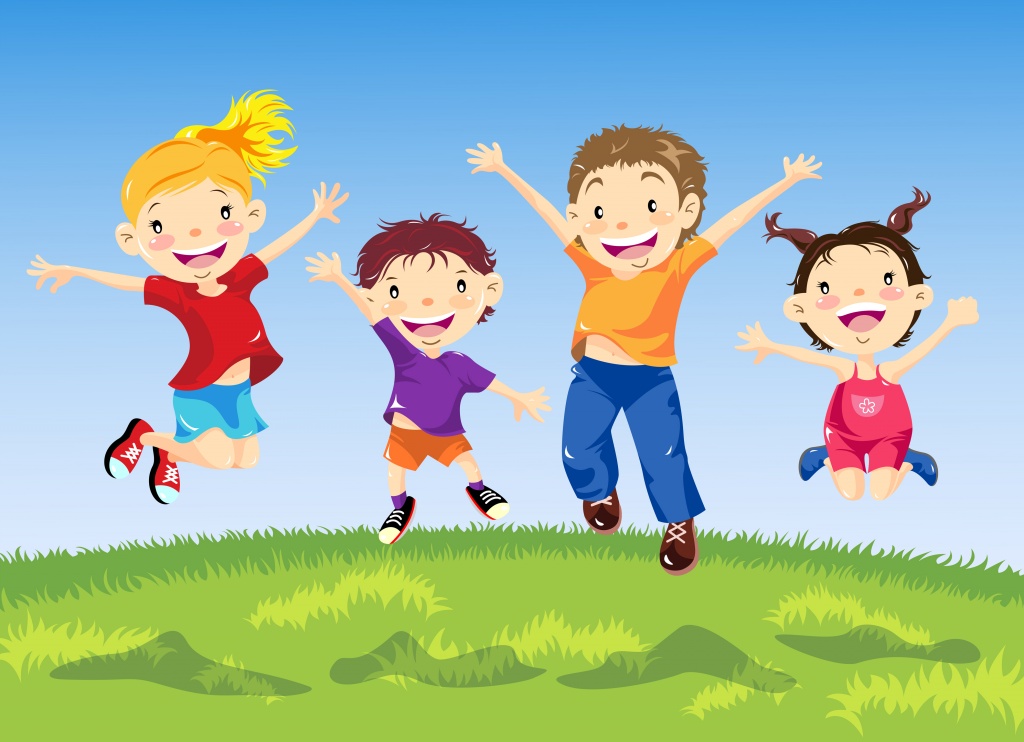 ,